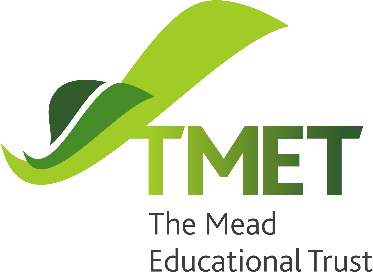                School Uniform PolicyPolicy Monitoring, Evaluation and Review This policy is effective for all Schools within The Mead Educational Trust, the Teaching School, the SCITT and all other activities under the control of the Trust and reporting to the Trust Board.Revision History:School Uniform Policy1. AimsThis policy aims to: Set out our approach to requiring a uniform that is of reasonable cost and offers the best value for money for parents and carersExplain how we will avoid discrimination in line with our legal duties under the Equality Act 2010 Clarify our expectations for School uniform 2. Our School’s legal duties under the Equality Act 2010The Equality Act 2010 prohibits discrimination against an individual based on the protected characteristics, which include sex, race, religion or belief, and gender reassignment. To avoid discrimination, our School will: Avoid listing uniform items based on sex, to give all pupils the opportunity to wear the uniform they feel most comfortable in or that most reflects their self-identified gender Make sure that our uniform expectations, and thus costs, are the same for all pupils within the school Allow all pupils to have long hair (though we reserve the right to ask for this to be tied back) Allow all pupils to style their hair in the way that is appropriate for School yet makes them feel most comfortableAllow pupils to request changes to swimwear for religious reasons. Schools will consider each request individually and make reasonable adjustments where possible. It will remain the School’s decision to allow any changeAllow pupils to wear headscarves and other religious or cultural symbols Allow for potential adaptations to our policy on the grounds of equality and protected characteristics by asking pupils or their parents to contact the Principal, Jennie Henson, who can answer questions about the policy and respond to any requests  3. Limiting the cost of School uniform Rowlatts Mead Primary Academy has a duty to make sure that the uniform we require is affordable, in line with statutory guidance from the Department for Education on the cost of School uniform. We understand that items with distinctive characteristics (such as branded items, or items that must have a School logo or a unique fabric/colour/design) cannot be purchased from a wide range of retailers and may limit parents’ ability to ‘shop around’ for a low price. With this in mind, we will make sure that our uniform:Is available at a reasonable cost Limits the number of branded items requiredProvides the best value for money for parents/carers We will do this by: Limiting any items with distinctive characteristics where possible: for example, by only asking that the jumper features the School logo.Limiting items with distinctive characteristics to low-cost or long-lasting items, such as jumpersAvoiding specific requirements for items pupils could wear on non-School days, such as coats, bags and shoes Keeping the number of optional branded items to a minimum including PE kitAvoiding different uniform requirements for different year/class/house group and for extra-curricular activities Avoiding frequent changes to uniform specifications and minimising the financial impact on parents of any changesEnsuring that uniform supplier arrangements give the highest priority to cost and value for money (including the quality and durability of the garment).Making sure that arrangements are in place for parents to acquire second-hand uniform items Consulting with parents and pupils on any proposed significant changes to the uniform policy and carefully considering any complaints about the policy4. Expectations for School uniform4.1 Our School’s uniform:School UniformRoyal Blue Jumper/Cardigan (either plain or with the school logo)White Shirt/Blouse/Polo T-ShirtBlack or Grey Trousers/Shorts/Skirt/PinaforeBlue/White Checked School DressPlain Black ShoesPE/Swimming White T-ShirtBlack ShortsBlack Jogging BottomsBlack Plimsols/TrainersSwimming Costume/Swimming Shorts/Trunks and a Towel (Goggles if required)JewelleryWe would encourage parents to avoid sending children into school wearing jewellery of any kind, as this can be a health and safety hazard. Jewellery should not be worn during PE/Swimming sessions. Where jewellery is worn for religious purposes exceptions can be made but it is expected that parents communicate with a member of the senior leadership team. Note – in order to comply with the DFE guidelines, the expectations should reflect the principles set out in section 3.4.2 Where to purchase it Uniform can be purchased from any high street retailer such as Uniform Direct: 54-56 Humberstone Gate, Leicester LE1 3PJ. 0116 251 1844Information about second hand uniforms can be obtained by contacting our Vice Principal, Alexander Ashcroft.5. Expectations for our School community 5.1 PupilsOur pupils wear the Rowlatts Mead Primary Academy uniform with pride. The uniform is an important part of our School’s identity and standing within our community. We ask that pupil wear their uniform correctly at all times including:On the School premisesTravelling to and from School At out-of-School events or on trips that are organised by the School, or where they are representing Rowlatts Mead Primary Academy (if required)Pupils are also expected to contact Principal, Jennie Henson, if they want to request an amendment to the uniform policy in relation to their protected characteristics. 5.2 Parents and carersWe ask that Parents and carers work in partnership with the School by ensuring that their child has the correct uniform and PE kit, and that every item is: Clean Clearly labelled with the child’s name In good condition  Parents are also expected to contact Principal, Jennie Henson, if they want to request an amendment to the uniform policy in relation to:Their child’s protected characteristicsThe cost of the uniform The School is committed to working with parents to resolve any concerns regarding School uniform. Parents are expected to lodge any complaints or objections relating to the School uniform in a timely and reasonable manner and the School will work closely with parents to arrive at a mutually acceptable outcome. Any disputes about the cost of uniform will be: Resolved locally Dealt with in accordance with our School’s complaints policy       5.3 The SchoolThe School will ensure that the expectations for students/ pupils/ scholars/ pupil and for parents and carers are clearly communicated; the School uniform policy will be published on the School’s website, and be made available for all parents, including parents of prospective pupils/students/scholars.To support parents and families the School will:assess the overall cost implications of the uniform policy for parents and carers ensure that uniform supplier arrangements give the highest priority to cost and value for money (including the quality and durability of the garment).put in place arrangements for parents and carers to acquire second-hand uniform items The School will work proactively with parents and pupils to ensure that uniform expectations are met. Where a pupil is not wearing the expected uniform, the School will put in place support to rectify this, for example through the loaning of uniform. Where accessing uniform is not a barrier and where appropriate, the School will apply the use of sanctions as outlined in the school behaviour policy. 5.4  Academy CouncilThe Academy Council will review this policy and make sure that it:Is appropriate for our School’s context Is implemented fairly across the School Takes into account the views of parents and pupilsOffers a uniform that is appropriate, practical, and safe for all pupils   The Council will also make sure that the School’s uniform supplier arrangements give the highest priority to cost and value for money and be able to demonstrate that they have obtained the best value for money from suppliers for example by avoiding single supplier contracts and by re-tendering contracts on a five-year basis. 6. Monitoring arrangements This policy will be reviewed biannually by Principal, Jennie Henson. At every review, it will be approved by [the Academy council of Rowlatts Mead Primary Academy. 7. Links to other policies This policy is linked to our:Behaviour policyEquality information and objectives statement Anti-bullying policy Complaints policyVersion:1.0Date created:1st November 2022Author:Emma TaplinRatified by:Executive TeamDate ratified:February 2023Review date:November 2024VersionDateAuthorSummary of Changes:1.0July 2023AANew policy.